Батецкий муниципальный район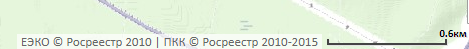 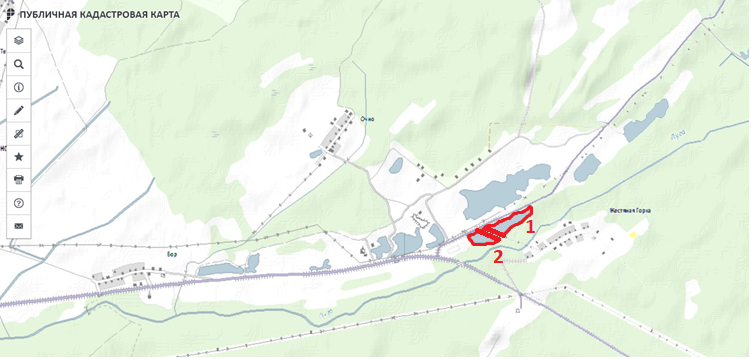 	№ п/пРыбоводный участокРыбоводный участокРыбоводный участокРыбоводный участокРыбоводный участок	№ п/пНаимено-вание участкаМестонахождение, описание границ участка, в том числе по точкам, указанным в географических координатахПлощадь, га (расстоя-ние, м)Вид водопользованияВид товарной аквакультурыБатецкий муниципальный районБатецкий муниципальный районБатецкий муниципальный районБатецкий муниципальный районБатецкий муниципальный районБатецкий муниципальный район1рыбоводный участок № 1Вблизи деревни Жестяная Горка, вся акватория водного объекта.Территория суши не включается в границы рыбоводного участка.2,7 гаСовместное водопользование без забора (изъятия) водных ресурсов из водных объектовПастбищная аквакультура2рыбоводный участок № 2Вблизи деревни Жестяная Горка,вся акватория водного объекта.Территория суши не включается в границы рыбоводного участка.1,2 гаСовместное водопользование без забора (изъятия) водных ресурсов из водных объектовПастбищная аквакультура